GOVERNMENT ENGINEERING COLLEGE DAHODSSIP CELLREPORT“Awareness seminar on SSIP 2.0 at R. & L. Pandya Highschool, Dahod”An awareness seminar on SSIP 2.0 at R. & L. Pandya Highschool, Dahod was organized on Thursday, 22nd September, 2022, from 12.00 PM to 1.00 PM under the aegis of SSIP Cell of Government Engineering College Dahod. Here, 50 participants which includes students of R. & L. Pandya Highschool Dahod have participated. The session started by welcoming all the participants by Dr. D. G. Jani. Then the session was handed over to the speaker Dr. M. K. Chudasama. He has explained what is innovation and how SSIP 2.0 will help the school students in nurturing the innovative ideas. He also encouraged the students to participate in various events to shape their career and achieve their career goals. He has also described the nature of problem statements and explained that solution of such problems needs interdisciplinary knowledge. The team building is required for approaching any problem. Then presentation on SSIP 2.0 was done and various aspects along with salient features of SSIP 2.0 were discussed by SSIP coordinator Dr. M. K. Chudasama. It was also explained to the students that for the problem solutions, they will get various mentorship and financial support through SSIP 2.0. The event was concluded by Shri B. M. Faldu – Senior teacher of R. & L. Pandya Highschool and he thanked all the faculties and student participants for attending the event enthusiastically. The photographs of the event are attached here for reference.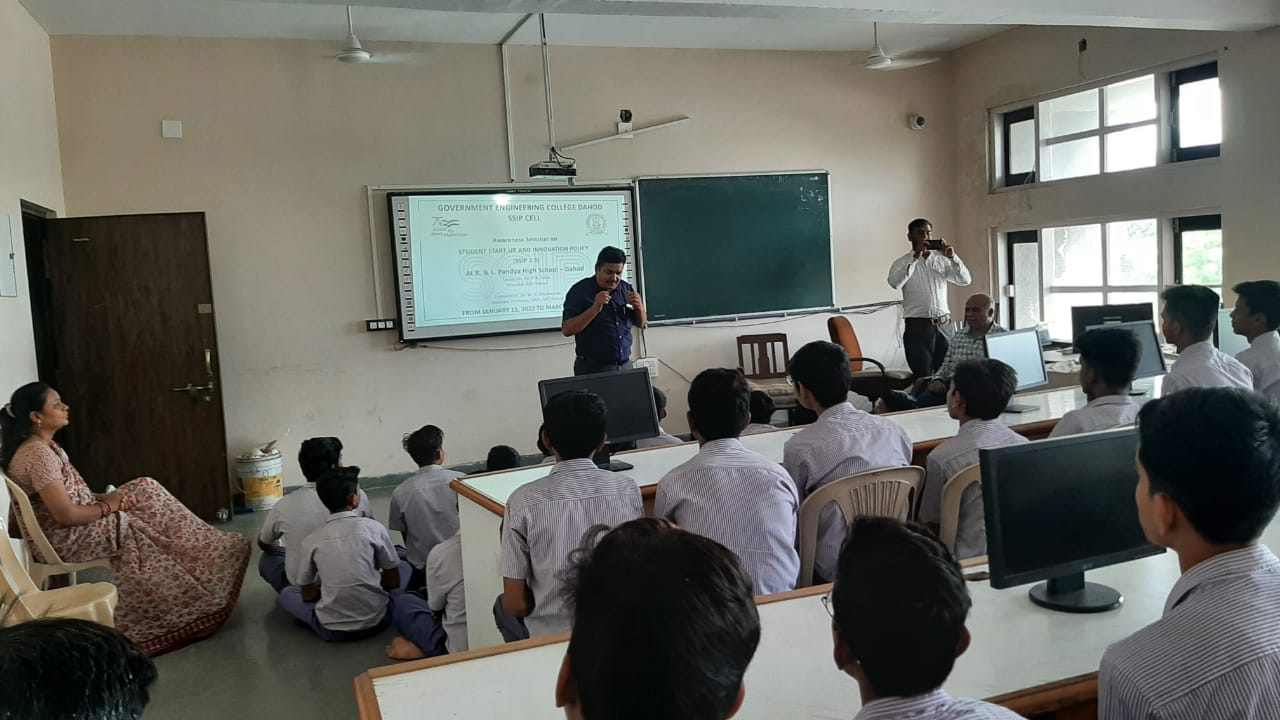 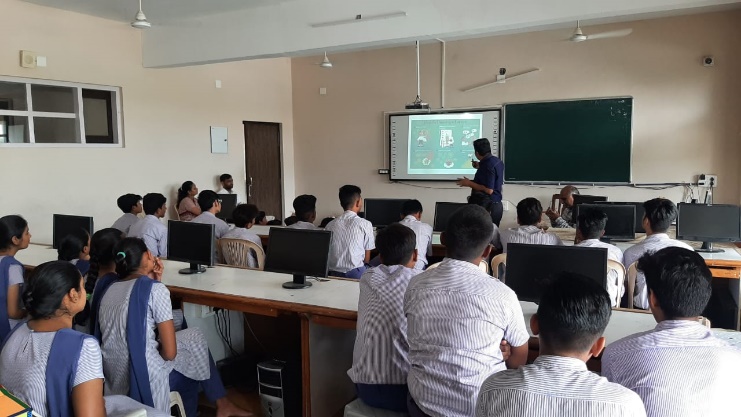 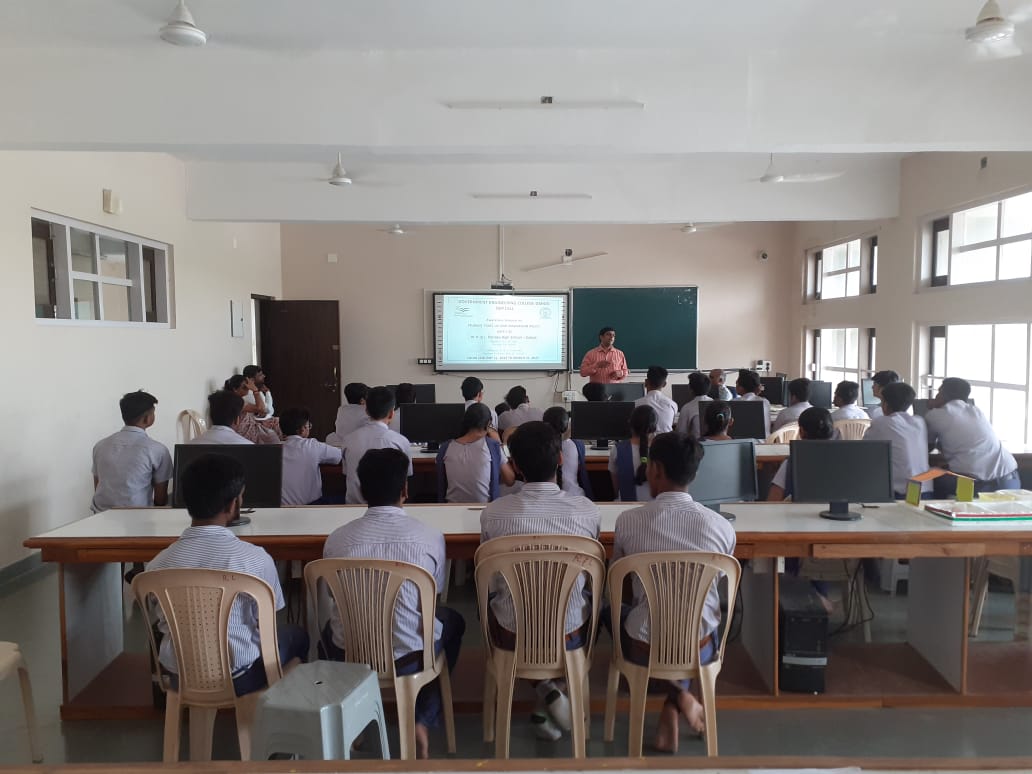 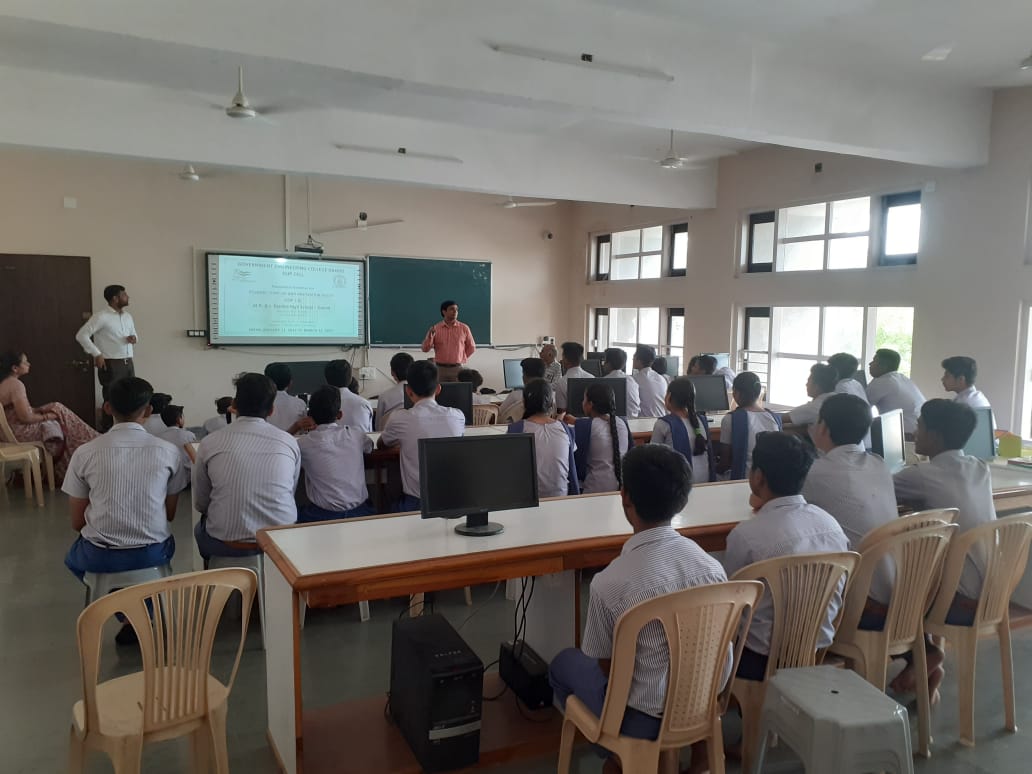 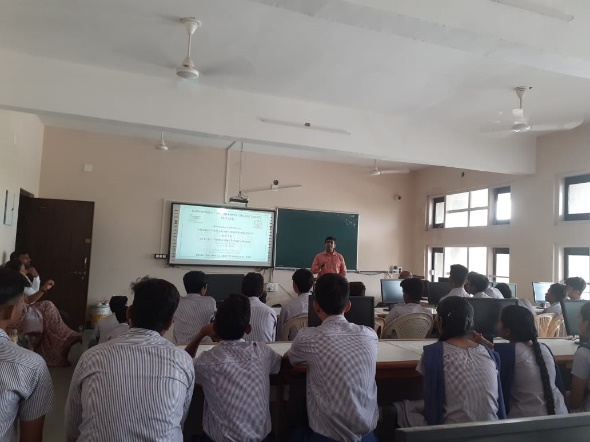 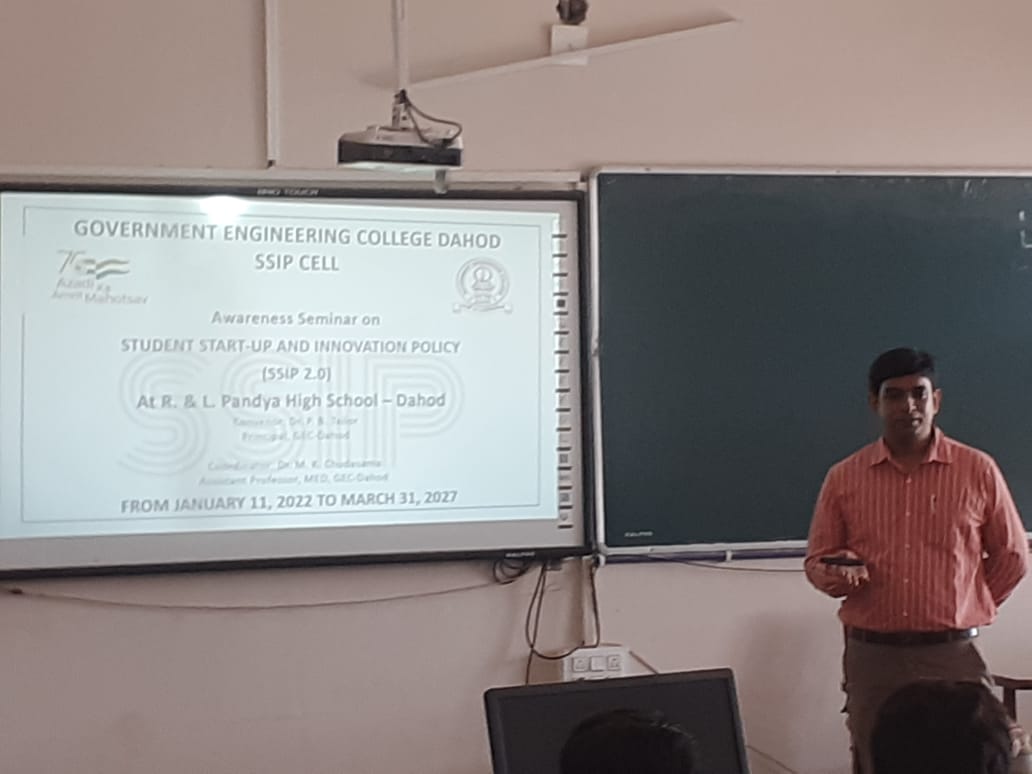 